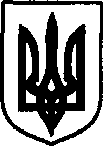 УКРАЇНАДунаєвецька міська рада VII скликанняР І Ш Е Н Н ЯТридцять шостої (позачергової) сесії30 травня 2018 р.                                              Дунаївці                                         №32-36/2018р Про затвердження детального плану території південної частини кварталу в межах вулиць Горького, Партизанська, МТС, провулок МТС, провулок Широкий для обґрунтування можливості розміщення цеху по виробництву м’ясної продукції в м.Дунаївці Хмельницької обл.На підставі ст.ст. 26, 31 Закону України “Про місцеве самоврядування в Україні”, ст.ст. 8, 16, 19 Закону України “Про регулювання містобудівної діяльності”, ст. 12 Закону України “Про основи містобудування”, наказу Міністерства регіонального розвитку, будівництва та житлово-комунального господарства України від 16.11.2011 року №290 “Про затвердження Порядку розроблення містобудівної документації” зареєстрованого в Міністерстві юстиції України 20.12.2011 року за №1468/20, враховуючи висновок відділу містобудування та архітектури облдержадміністрації від 30.03.2018 року № 01.14-19/180 та  протокол громадських слухань від 04.05.2018 року, міська рада ВИРІШИЛА:1. Затвердити детальний план території південної частини кварталу в межах вулиць Горького, Партизанська, МТС, провулок МТС, провулок Широкий для обґрунтування можливості розміщення цеху по виробництву м’ясної продукції в м.Дунаївці Хмельницької обл. (площа земельної ділянки 1,1930 га). 2. Виконавчому комітету Дунаєвецької міської ради протягом 10 днів забезпечити оприлюднення детального плану території південної частини кварталу в межах вулиць Горького, Партизанська, МТС, провулок МТС, провулок Широкий для обґрунтування можливості розміщення цеху по виробництву м’ясної продукції в м.Дунаївці Хмельницької обл.  3. Контроль за виконанням цього рішення покласти на постійну комісію з питань містобудування, будівництва, агропромислового комплексу, земельних відносин та охорони навколишнього природного середовища (голова комісії С.Кобилянський).Міський голова									В.Заяць